У  К  Р  А  Ї  Н  А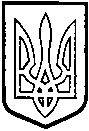 ТОМАШПІЛЬСЬКА РАЙОННА РАДАВ І Н Н И Ц Ь К О Ї  О Б Л А С Т ІР І Ш Е Н Н Я №133від 8 вересня 2016 року						8 сесія 7 скликанняПро списання майнаВідповідно до пункту 20 частини 1 статті 43, частин 4, 5 статті 60, абзацу 2 пункту 10 розділу V «Прикінцеві та перехідні положення» Закону України «Про місцеве самоврядування в Україні», рішення 23 сесії районної ради 5 скликання від 28 квітня 2009 року №284 «Про управління об’єктами спільної власності територіальних громад району», рішення 20 сесії районної ради 6 скликання від 21 березня 2013 року №320 «Про затвердження Положення про порядок списання майна спільної власності територіальних громад Томашпільського району», враховуючи клопотання КУ «Томашпільська центральна районна лікарня» та висновок постійної комісії районної ради з питань регулювання комунальної власності, комплексного розвитку та благоустрою населених пунктів, охорони довкілля, будівництва і приватизації, районна рада ВИРІШИЛА:1. Дозволити КУ «Томашпільська центральна районна лікарня» списати непридатні до експлуатації основні засоби:- апарат ультразвуковий УЗД «SCANNER 250», датчик конвексний     3,5 мГц., датчик лінійний 7,5 мГц., інвентарний номер №10470901, 1990 року випуску, первісною вартістю 121634,00 грн., залишковою вартістю 0,00 грн.2. КУ «Томашпільська центральна районна лікарня» (Краківська О.М.) здійснити заходи зі списання майна, відповідно до чинного законодавства України, з оформленням необхідних документів та надати акти на ліквідацію основних засобів районній раді в місячний термін.3. Контроль за виконанням даного рішення покласти на постійну комісію районної ради з питань регулювання комунальної власності, комплексного розвитку та благоустрою населених пунктів, охорони довкілля, будівництва і приватизації (Гаврилюк В.А.).Голова районної ради					                   Д.Коритчук